Bosonožská  uzlovačka16. března 2013Na tuto soutěž jsme se už lépe připravili a to se také ukázalo na výsledcích. Dostali jsme se do první šestnáctky jak v mladších, tak ve starších žácích. Dále se šlo vyřazovacím způsobem a to 1 proti 16, 2 proti 15 a tak dále. Zde se nám nepodařilo vyhrát a tak jsme nepostoupili do nejlepší osmičky. I tak jsme obsadili pěkné 16. místo v mladších a 12. místo ve starších žácích. Mladší žáci                Základní kolo                                                                 Celkové pořadí                                                                                                                   Složení družstva: Zdeněk Sáňka, Martin Stejskal, Ondřej Meluzín, Matyáš KůraStarší žáci               Základní kolo                                                                  Celkové pořadí    Složení družstva: Vladimír Sáňka, Dominik Pavelka, Marek Jarušek, Jan Kaláb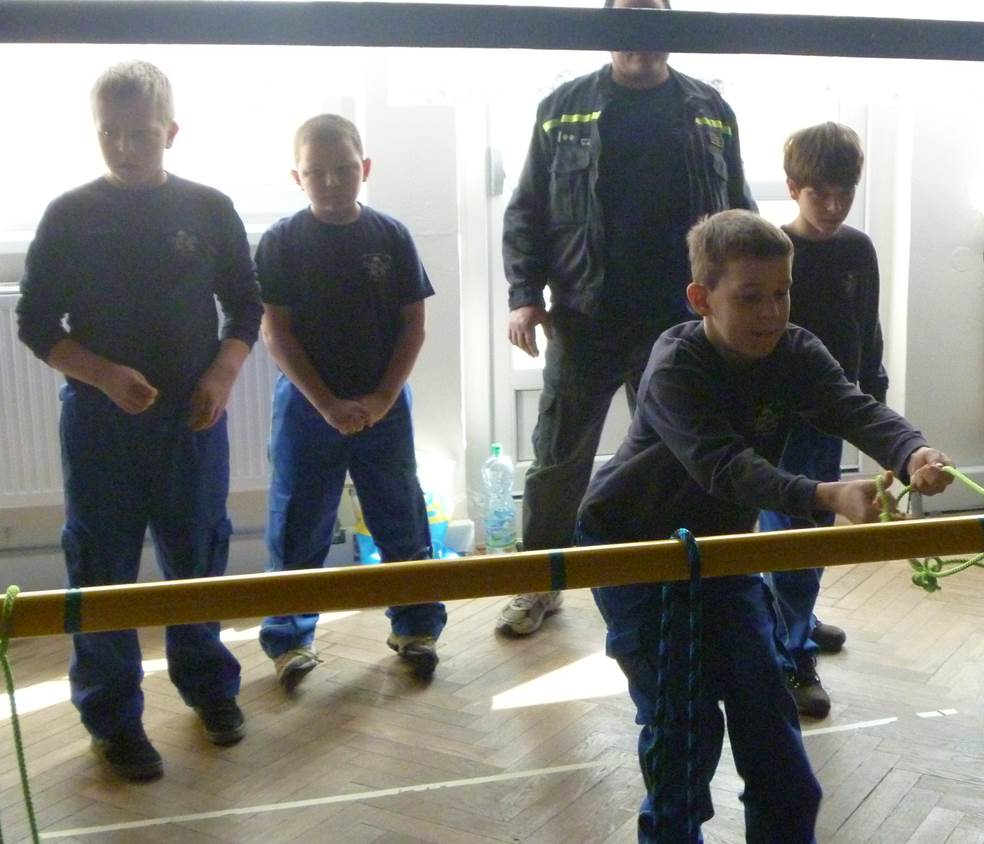 zapsala : Lucie SáňkováDružstvo1.čas2.časpořadíLuleč 1 (kajmani)21,2917,001.Kovalovice20,6217,052.Drnovice 417,1325,683.Hostěrádky Rešov17,8823,254.Ivanovice 317,9019,535.Syrovice 228,7817,936.Syrovice 117,9819,347.Strachotín18,3420,968.Drnovice 518,4019,779.Brno-Útěchov19,4936,4410.Milešovice 119,8720,1011.Kobeřice 320,5248,7312.Milešovice 220,9521,0813.Březina23,8721,4014.Drnovice 721,5223,6815.Tvarožná24,2722,1216.Drnovice 323,3825,9417.Drnovice 124,4725,8218.Sokolnice26,0837,3619.Milešovice26,5544,8720.Syrovice39,2727,7321.Starý Lískovec Sport28,4029,3722.Brno-Starý Lískovec28,5238,2423.Milešovice 428,8337,6924.Brno-Bohunice34,3650,0525.Hrušovany 166,7535,0426.Brno-Bosonohy43,0235,1127.Drnovice 246,9737,5028.Brno-Bohunice 271,5142,0829.Kobeřice 253,4756,1430.Dolní Kounice65,5891,2231.Slatina A68,8181,0432.Zbýšov113,8380,9933.Slatina B125,40114,6634.DružstvoPořadíIvanovice 31.Syrovice 12.Strachotín 3.Hostěrádky Rešov4.Milešovice 15.Kovalovice6.Luleč 1 (kajmani)7.Březina8.Drnovice 49.Drnovice 510.Kobeřice 311.Tvarožná12.Drnovice 713.Milešovice 214.Syrovice 215.Brno-Útěchov16.Drnovice 317.Drnovice 118.Sokolnice19.Milešovice 520.Syrovice 321.Starý Lískovec Sport22.Brno-Starý Lískovec23.Milešovice 424.Brno-Bohunice25.Hrušovany 126.Brno-Bosonohy27.Drnovice 228.Brno- Bohunice 229.Kobeřice 230.Dolní Kounice31.Slatina A32.Zbýšov33.Slatina B34.Družstvo1.čas2.časpořadíKovalovice 113,8512,951.Drnovice 416,1013,902.Drnovice 214,3214,803.Kovalovice 214,6238,434.Syrovice35,2815,055.Drnovice 616,8716,006.Brno-Bosonohy26,1016,167.Tvarožná 116,4017,008.Drnovice 727,5116,599.Drnovice 317,9517,5010.Hostěrádky-Rešov28,8917,6211.Milešovice 218,0352,8312.Tvarožná 219,2752,9213.Brno-Útěchov20,3826,5814.Drnovice 540,3220,4315.Milešovice 125,4820,5616.Luleč20,7857,5117.Strachotín23,0223,6318.Milešovice 324,7424,4119.Kobeřice31,2627,9620.Březina46,3429,1821.Zbýšov56,5029,8422.Dolní Kounice43,5035,7023.Sokolnice37,0736,7824.Čebín39,0742,8925.Slatina40,0050,7126.Hrušovany 143,2844,1227.DružstvoPořadíDrnovice 41.Kovalovice 12.Brno-Bosonohy3.Tvarožná 14.Syrovice5.Drnovice 66.Tvarožná 27.Drnovice 28.Drnovice 79.Hostěrádky-Rešov10.Milešovice 211.Brno-Útěchov12.Drnovice 313.Drnovice 514.Milešovice 115.Kovalovice 216.Luleč17.Strachotín18.Milešovice 319.Kobeřice20.Březina21.Zbýšov22.Dolní Kounice23.Sokolnice24.Čebín25.Slatina26.Hrušovany 127.